College of Southern MD and West Virginia University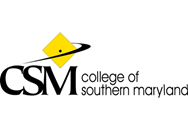 Associate of Science – Sport Management leading to Bachelor of Science in Sport Management (WVU-BS) 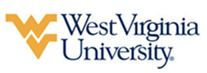 Suggested Plan of StudyAll courses must be completed with a grade of C or higher except for WFS 1750, which must be completed with a grade of B or higher. Students must have a minimum 2.75 GPA and complete the application form for admission to the Sport Management program. Applications are weighted primarily on the student’s G.P.A. at the time of application. Students are encouraged to apply with their highest G.P.A. to be the most competitive. Those students who have questions regarding when to apply, or other questions regarding the application process should contact the Sport Management program at WVU directly. The application for the Sport Management program, and the program’s contact information, can be found at the following website: http://cpass.wvu.edu/bachelors/sport_managementStudents in the Sport Management program are required to complete a total of 50 hours of community service prior to graduation from West Virginia University.  All community service hours MUST be documented via iServe. The Center for Service and Learning will help transfer documented service hours to their iServe account that were completed prior to coming to WVU.The WVU General Education Foundations curriculum (GEF) includes eight areas (F1-F8). F1 (Composition and Rhetoric), F2 (Science & Technology), and F3 (Mathematics & Quantitative Skills) are specified above. These 3 Areas will be fulfilled by General Education requirements at Southern Maryland, and GEF 7 by SM 375 at WVU. Students must also complete 3 credit hours from each of the GEF Areas 4 through 6, and are encouraged to study the provided GEF chart to select electives that satisfy these requirements. By using the suggested plan of study above, students are able to fulfill this requirement prior to graduation from Southern Maryland. Students not completing this requirement at CSM will need to utilize ELECTIVE credit at WVU to do so.Students who have questions about the application and admission into their intended program, GEF requirements, GEF Focus courses, minors, or any other issue relating to academics at West Virginia University should contact the Office of Undergraduate Education at WVU.     The above transfer articulation of credit between West Virginia University and College of Southern Maryland, is approved by the Dean, or the Dean’s designee, and effective the date of the signature.  ____________________________________             _____________________________________                 ______________	     Print Name				                 Signature		  	           DateDr. Dana D. Brooks Ed. D. Dean - College of Physical Activity and Sports Sciences College of Southern MarylandHrsWVU EquivalentsHrsYear One, 1st SemesterACC 32023ECN 3ECON 3ENG 10103ENGL 1013WFS 1703PE 1TC3WFS 17503SM 1673TOTAL1515Year One, 2nd SemesterENG 10203ENGL 1023PSY 10103PSYC 1013WFS 14002CHPR 1TC2344TOTAL1515Year Two, 1st SemesterBAD 12103BUSA 3203COM 133WFS 17603SEP 2723WFS 17703SEP 2713WFS 17903SEP 1TC3TOTAL1515Year Two, 2nd SemesterWFS 17753SEP 3WFS 20003SEP 3333333TOTAL1515WEST VIRGINA UNIVERSITYWEST VIRGINA UNIVERSITYWEST VIRGINA UNIVERSITYWEST VIRGINA UNIVERSITYYear Three, 1st SemesterYear Three, 2nd SemesterPR 2153CS 1014JRL 1013SM 3502SM 3403SM 3703SM 345+3553SM 37533SM 3803TOTAL15TOTAL15Year Four, 1st SemesterYear Four, 2nd SemesterSM 4253SM 4263SM 4853SM 4913SM 3873SM 4863COMM 3063BUSA 330333TOTAL15TOTAL15